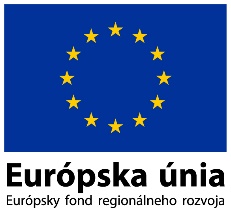 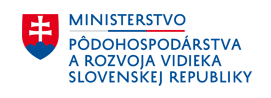 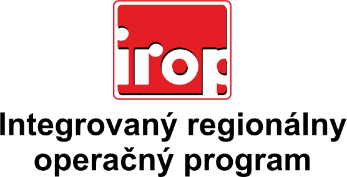 Zoznam odborných hodnotiteľovZoznam odborných hodnotiteľovKód výzvyMená odborných hodnotiteľovIROP-PO2-SC211-2017-17 4. hodnotiace koloIng. Marcela ČernáIROP-PO2-SC211-2017-17 4. hodnotiace koloIng., PhDr., doc. Emília Janigová PhD.